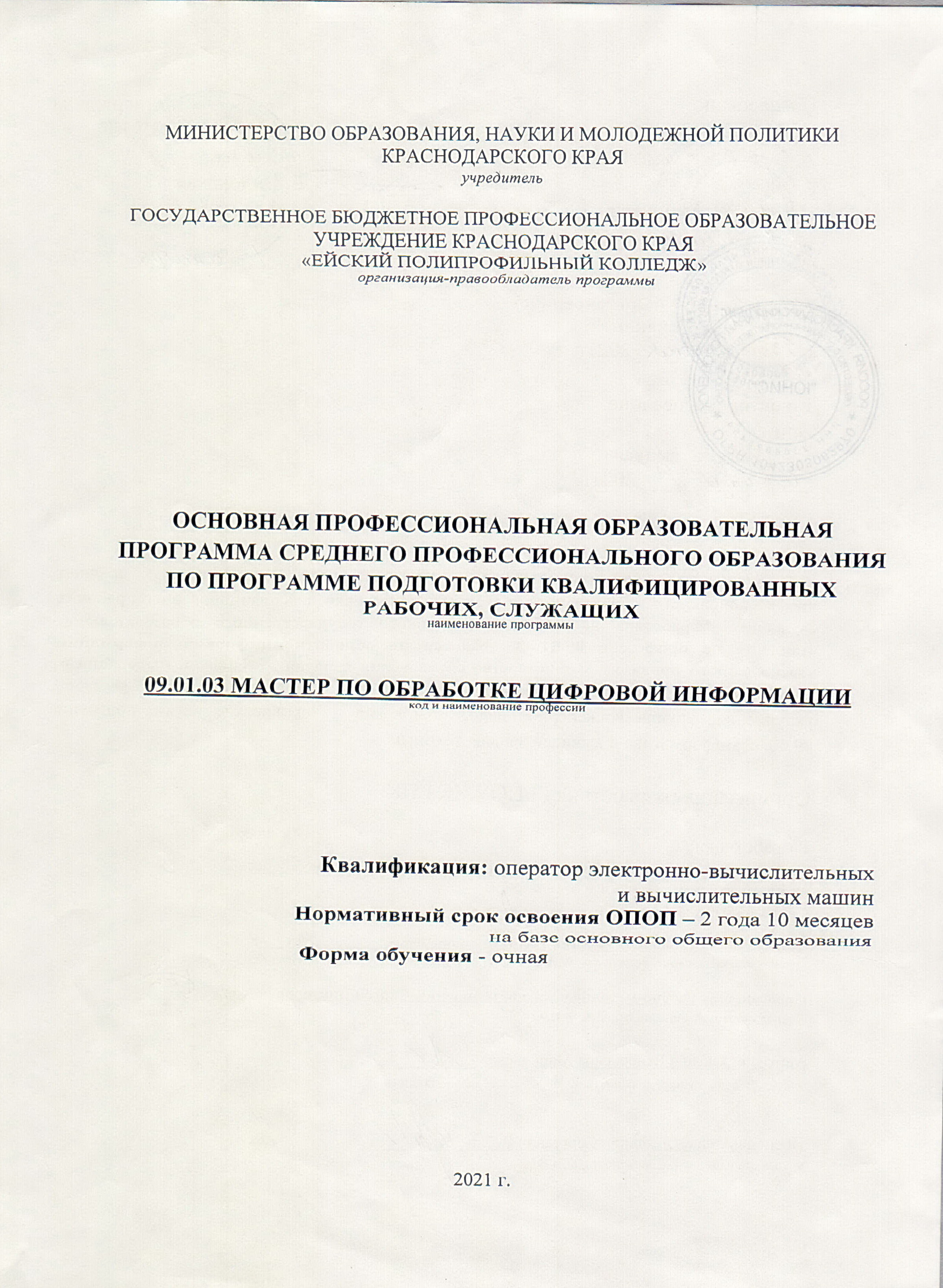 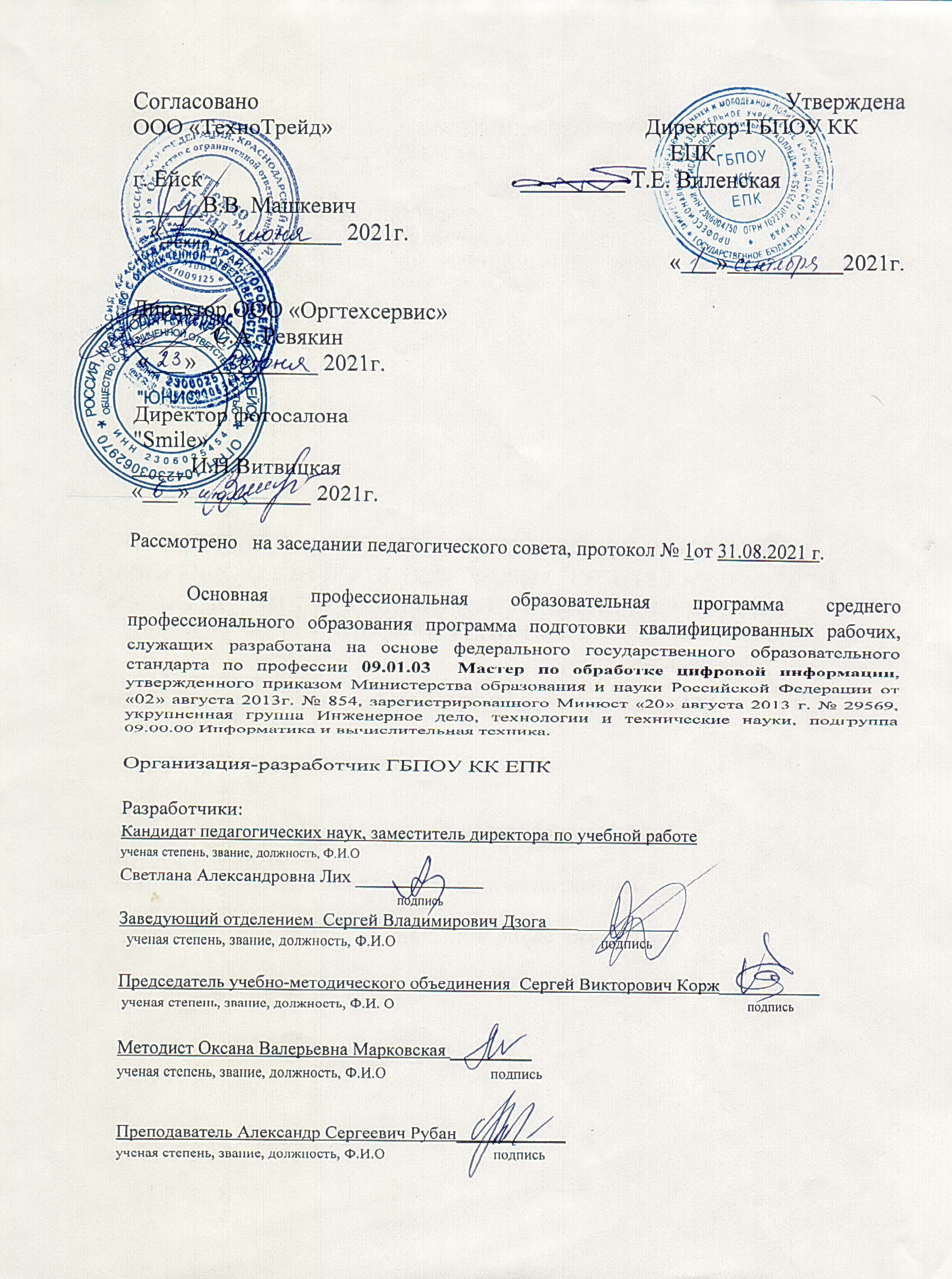 СОДЕРЖАНИЕ 1. ОБЩИЕ ПОЛОЖЕНИЯ1.1. Нормативно-правовые основания разработки основной образовательной программы (ООП)Основная образовательная программа среднего профессионального образования по программе подготовки квалифицированных рабочих, служащих (далее – ООП/ППКРС) определяет объем и содержание образования, планируемые результаты освоения образовательной программы, условия образовательной деятельности по реализации образовательной программы подготовки квалифицированных рабочих, служащих по профессии 09.01.03 Мастер по обработке цифровой информации.Нормативную правовую основу разработки ООП СПО ППКРС составляют:Федеральный закон Российской Федерации от 29 декабря 2012 г. №273-ФЗ «Об образовании в Российской Федерации» (с изменениями и дополнениями);Указ Президента РФ от 7 мая 2018 г. № 204 «О национальных целях и стратегических задачах развития Российской Федерации на период до 2024 года»;	«Стратегия развития воспитания в РФ на период до 2025 года», утв. распоряжением Правительства РФ от 12 ноября 2020 г. № 2945-р;Федеральный закон от 31.07.2020 № 304-ФЗ "О внесении изменений в ФЗ "Об образовании в РФ" по вопросам воспитания обучающихся";Закон Краснодарского края от 16 июля 2013 года №2770-КЗ «Об образовании в Краснодарском крае»;ФГОС СПО по профессии 09.01.03 Мастер по обработке цифровой информации утвержденного приказом Минобрнауки России от «02» августа 2013г. № 854, зарегистрированного в Минюсте России от «20» августа 2013 г. № 29569;Приказ Министерства просвещения Российской Федерации от 13 июля 2021 года № 450 «О внесении изменений в федеральные государственные образовательные стандарты среднего профессионального образования» (Зарегистрировано в Минюст России 14 декабря 2021 №65410);	Приказ Минобрнауки России от 17 мая 2012 г. № 413 «Об утверждении федерального государственного образовательного стандарта среднего общего образования» (Зарегистрировано в Минюст России 07.06.2012 № 24480);Приказ Минобрнауки России от 14.06.2013 № 464 «Об утверждении Порядка организации и осуществления образовательной деятельности по образовательным программам среднего профессионального образования» (Зарегистрировано в Минюсте России 30.07.2013 № 29200);	Приказ Минобрнауки России № 885, Минпросвещения России № 390 от 5 августа 2020 г. «О практической подготовке обучающихся» (вместе с «Положением о практической подготовке обучающихся» (Зарегистрировано в Минюсте России 11.09.2020 № 59778);Приказ Министерства образования и науки Российской Федерации от 16 августа 2013 г. № 968 «Об утверждении Порядка проведения государственной итоговой аттестации по образовательным программам среднего профессионального образования» (Зарегистрировано в Минюсте России 01.11.2013 № 30306);Приказ Минобразования РФ от 09.03.2004 № 1312 (ред. от 01.02.2012) «Об утверждении федерального базисного учебного плана и примерных учебных планов для образовательных учреждений Российской Федерации, реализующих программы общего образования»;Приказ Министерства образования и науки РФ от 29 октября 2013 г. № 1199 "Об утверждении перечней профессий и специальностей среднего профессионального образования" (Зарегистрировано в Минюсте России 26.12.2013 № 30861);	Письмо Департамента государственной политики в сфере подготовки рабочих кадров и ДПО Минобрнауки России от 17.03.2015 № 06-259 «О направлении доработанных рекомендаций по организации получения среднего общего образования в пределах освоения образовательных программ среднего профессионального образования на базе основного общего образования с учетом требований федеральных государственных стандартов и получаемой профессии или специальности среднего профессионального образования»;Письмо Департамента государственной политики в сфере среднего профессионального образования и профессионального обучения Минпросвещения России от 20.07.2020 № 05-772 «Инструктивно-методическое письмо по организации применения современных методик и программ преподавания по общеобразовательным дисциплинам в системе среднего профессионального образования, учитывающих образовательные потребности обучающихся образовательных организаций, реализующих программы среднего профессионального образования»;Разъяснения по формированию учебного плана ОПОП НПО/СПО (письмо Министерства образования и науки Российской Федерации от 20.10.2010 № 12-696);«Методические рекомендации по разработке основных профессиональных образовательных программ и дополнительных профессиональных программ с учетом соответствующих профессиональных стандартов» (утв. Минобрнауки России 22.01.2015 N ДЛ-1/05вн);	Письмо Минпросвещения России от 08.04.2021 № 05-369 «Рекомендации, содержащие общие подходы к реализации образовательных программ среднего профессионального образования (отдельных их частей) в форме практической подготовки»;Устав Государственного бюджетного профессионального образовательного учреждения Краснодарского края «Ейский полипрофильный колледж»;Локальные нормативные акты ГБПОУ КК ЕПК.ООП СПО ППКРС разработана с учетом:профессиональных стандартов: «Консультант в области развития цифровой грамотности населения (цифровой куратор)» (Утвержден Минтруд и соц. Защиты 31.10.2018 №682, зарег. Минюст 19.11.18 №52725)2. Характеристика профессиональной деятельности выпускников и требования к результатам освоения ООП2.1. Характеристика профессиональной деятельности выпускниковОбласть профессиональной деятельности выпускников: ввод, хранение, обработка, передача и публикация цифровой информации, в т.ч. звука, изображений, видео и мультимедиа на персональном компьютере, а также в локальных и глобальных компьютерных сетях.Объекты профессиональной деятельности выпускников:аппаратное и программное обеспечение персональных компьютеров и серверов;периферийное оборудование;источники аудиовизуальной информации;звуко - и видеозаписывающее и воспроизводящее мультимедийное оборудование;информационные ресурсы локальных и глобальных компьютерных сетей.Образовательная деятельность при освоении образовательной программы или отдельных ее компонентов организуется в форме практической подготовки.2.2.  Требования к результатам освоения В результате освоения основной профессиональной образовательной программы подготовки квалифицированных рабочих, служащих (ППКРС) обучающиеся должны овладеть следующими видами деятельности (ВД), общими (ОК), профессиональными (ПК) компетенциями и личностными результатами (ЛР). Общие компетенцииВиды деятельности и профессиональные компетенцииЛичностные результаты3. ХАРАКТРИСТИКА ПОДГОТОВКИ ВЫПУСКНИКОВ ПО ПРОФЕССИИ3.1. Нормативные сроки освоения программыНормативный срок освоения программы при очной форме получения образования:на базе основного общего образования – 2 года 10 месяцев.3.2. Требования к поступающим Наличие основного общего образования (на основании Приказа Минобрнауки России от 23 января 2014 г. N 36 г. "Об утверждении Порядка приема на обучение по образовательным программам среднего профессионального образования" ред. от 11.12.2015 № 1456).2.3. Перечень возможных сочетаний профессий рабочих, должностей служащих по Общероссийскому классификатору профессий рабочих, должностей служащих и тарифных разрядов (ОК016-94): оператор электронно-вычислительных и вычислительных машин    4.  РАБОЧИЙ учебный планпо профессии среднего профессионального образования09.01.03 Мастер по обработке цифровой информации основная образовательная программа подготовки квалифицированных рабочих, служащихКвалификация: оператор электронно-вычислительных и вычислительных машинФорма обучения – очнаяНормативный срок обучения на базеосновного общего образования – 2 года 10 месяцев5. Обоснование вариативной части ООПВариативная часть ООП по профессии 09.01.03 Мастер по обработке цифровой информации составляет 216 ч.  максимальной учебной нагрузки, из которых обязательной нагрузки - 144 ч.Вариативная часть ППКРС по профессии выполняет следующие функции:способствует повышению качества подготовки обучающихся по профессии, формированию общих и профессиональных компетенций;определяет соответствие содержания ППКРС запросам регионального рынка труда и особенностям развития региона;учитывает особенности развития науки, экономики, технологий и социальной сферы.Объём времени, отведённый на вариативную часть, распределен на увеличение профессиональной составляющей ППКРС.  При формировании структуры и содержания вариативной части ППКРС  использовались методы сравнительного анализа требований к результатам освоения  ФГОС  по профессии  (по видам деятельности, профессиональным компетенциям;  МДК, дисциплинам), организация и проведение анкетирования и интервьюирования работодателей (ООО «Технотрейд» -  директор В.В.Машкевич, ООО «Оргтехсервис» - директор С.А.Ревякин,  фотосалон «Smile» - директор И.Н. Витвицкая), выпускников в процессе организации «круглых столов», конференций по итогам практик, участие работодателей в государственной итоговой аттестации выпускников.При распределении объема часов вариативной части учитывалась необходимость уточнения и конкретизации требований ФГОС СПО к умениям и знаниям. Для конкретизации распределения объема часов вариативной части по учебным дисциплинам и профессиональным модулям оформляются листы согласования рабочих программ профессиональных модулей с работодателями, по итогам заседаний «Круглого стола». В результате, распределение часов вариативной части по учебным дисциплинам и профессиональным модулям по профессии 09.01.03 Мастер по обработке цифровой информации имеет следующий вид.Распределение объема часов вариативной части между циклами ППКРС6.  перечень программ дисциплин, профессиональных модулей и практик оопПрограммы, перечисленные в перечне, размещены в приложении. 7. Контроль и оценка результатов освоения ООП7.1. Контроль и оценка освоения основных видов деятельностиКонтроль и оценка освоения основных видов деятельности, профессиональных и общих компетенций по профессии 09.01.03 Мастер по обработке цифровой информации включает текущий контроль знаний, промежуточную и государственную итоговую аттестацию обучающихся, максимально приближенных к условиям их будущей профессиональной деятельности.  Для проведения промежуточной аттестации в качестве внешних экспертов привлекаются работодатели, преподаватели, читающие смежные дисциплины.Оценка качества подготовки обучающихся и выпускников осуществляется в двух основных направлениях: оценка уровня освоения дисциплин, оценка компетенций обучающихся. Для юношей предусматривается оценка результатов освоения основ военной службы.Промежуточная аттестация является основной формой контроля учебной работы обучающихся и позволяет оценить результаты учебной деятельности обучающихся за семестр. Согласно ФГОС СПО конкретные формы и процедуры промежуточной аттестации по учебным дисциплинам или профессиональным модулям разрабатываются ГБПОУ КК «Ейский полипрофильный колледж» и доводятся до сведения обучающихся в течение первых двух месяцев от начала обучения. Обучение по профессиональному модулю завершается промежуточной аттестацией, которая проводится аттестационной комиссией, в состав которой могут входить представители общественных организаций, работодатели, социальные партнеры.Промежуточная аттестация может не планироваться после каждого семестра, если учебная дисциплина или МДК осваиваются в течение нескольких семестров. Дифференцированный зачет как форма промежуточной аттестации используется, если на изучение УД/МДК, согласно рабочему учебному плану, отводится наименьший по сравнению с другими объем часов обязательной учебной нагрузки, но УД/МДК является значимой для формирования профессиональной компетенции специалиста.  Промежуточная аттестация в форме экзамена по УД/МДК проводится концентрировано в конце семестра в период, установленный графиком учебного процесса, в соответствии с учебным планом Колледжа.  Промежуточная аттестация в форме дифференцированного зачета комплексного и экзамена комплексного проводится по МДК в рамках одного ПМ и между УД, имеющими интегративные связи и актуализирующими одинаковые ОК и ПК.В расписании экзаменов учитываются следующие нормативы:для аттестации обучающихся на соответствие их персональных достижений поэтапным требованиям соответствующей ППКРС создается фонд оценочных средств (далее – ФОС), позволяющий оценить умения, знания и освоенные компетенции. ФОС для промежуточной аттестации разрабатываются и утверждаются Колледжем самостоятельно (в соответствии с Положением о формировании фонда оценочных средств в ГБПОУ КК «Ейский полипрофильный колледж», Методической инструкцией по формированию контрольно – оценочных средств по профессиональному модулю, Методической инструкцией по заполнению макета КОС);к экзамену допускаются обучающиеся, полностью выполнившие все установленные лабораторные работы, практические задания и имеющие положительные оценки по результатам текущего контроля;Промежуточная аттестация по учебной и производственной практикам в рамках освоения программ профессионального модуля осуществляется в форме дифференцированного зачета, который выставляется на основании аттестационного листа, характеристики с печатью соответствующих организаций.Промежуточная аттестация по каждому профессиональному модулю осуществляется в форме экзамена квалификационного, к которому допускаются обучающиеся, успешно освоившие все элементы программы профессионального модуля: сдавшие все экзамены, дифференцированные зачеты по учебным дисциплинам, МДК, практикам, имеющие положительные оценки в рамках накопительной системы оценивания.Экзамен квалификационный проводится как процедура внешнего оценивания с привлечением представителей работодателя и преподавателей смежных дисциплин в качестве экспертов.   Контроль освоения профессионального модуля в целом направлен на оценку овладения квалификацией. Экзамен квалификационный может состоять из одного или нескольких аттестационных испытаний. Аттестационные материалы для экзамена квалификационного составляются преподавателем(ми) МДК, обсуждаются на заседании учебно-методического объединения и утверждаются заместителем директора по учебной работе. Аттестационные испытания (по выбору преподавателя) могут быть следующих видов: защита проекта, выполнение комплексного практического задания, защита портфолио. Оценка портфолио производится путем сопоставления установленных требований в соответствии с Методическими рекомендациями по формированию портфолио обучающихся в ГБПОУ КК «Ейский полипрофильный колледж». Аттестационная комиссия организуется по каждому профессиональному модулю или для группы родственных профессиональных модулей. Состав членов комиссии утверждается директором колледжа. Председателем комиссии для проведения экзамена квалификационного является представитель работодателя, он организует и контролирует деятельность комиссии, обеспечивает единство требований к обучающимся.Периодичность промежуточной аттестации определяется рабочим учебным планом ППКРС по профессии, графиком учебного процесса. Учебный план промежуточной аттестации определяет качественные и количественные характеристики ППКРС. По профессии 09.01.03 Мастер по обработке цифровой информации предусмотрено следующее распределение различных форм промежуточной аттестации по годам обучения и по семестрам: промежуточная аттестация в форме экзаменов - 72 часа (2 недели) в году, в последний год обучения – 36 часов (1 неделя).  Количество экзаменов в каждом учебном году не превышает 6, количество дифференцированных зачетов – 10 и составляет: на первом курсе - 4 экзамена и 10 дифференцированных зачетов, на втором курсе 5 экзаменов и 8 дифференцированных зачетов, на третьем курсе -  3 экзамена и 10 дифференцированных зачета; в это число не входят зачёты по физической культуре. Основные показатели результатов контроля освоения общих и профессиональных компетенций приведены в программах дисциплин и модулей в соответствии с Положением о текущем контроле успеваемости и промежуточной аттестации обучающихся в ГБПОУ КК «Ейский полипрофильный колледж».7.2. Требования к выпускным квалификационным работамГИА обучающихся по профессии 09.01.03 Мастер по обработке цифровой информации проводится в форме подготовки и защиты выпускной квалификационной работы (выпускной практической квалификационной работы и письменной экзаменационной работы) в соответствии с Положением о выпускной практической квалификационной работе и письменной экзаменационной работе для обучающихся по программам подготовки квалифицированных рабочих, служащих. Обязательное требование - соответствие тематики выпускной квалификационной работы (далее – ВКР) содержанию одного или нескольких профессиональных модулей.  ВКР должна предусматривать сложность работы не ниже разряда по профессии 09.01.03 Мастер по обработке цифровой информации, предусмотренного ФГОС СПО. Темы ВКР разрабатываются преподавателями Колледжа совместно со специалистами предприятий или организаций, заинтересованных в трудоустройстве выпускников. Перечень тем ВКР рассматривается на заседании организационно-методической комиссии Колледжа и утверждается директором Колледжа. Для подготовки ВКР студенту назначается руководитель. Назначение руководителя осуществляется приказом директора Колледжа.ВКР по профессии 09.01.03 Мастер по обработке цифровой информации выполняется обучающимся до защиты – в ходе производственной практики.Зам. директора по учебно-производственной работе к защите выпускной практической квалификационной работе готовит аттестационный лист по производственной практике выпускника, в соответствии с Положением о практике обучающихся в ГБПОУ КК «Колледж Ейский».Протокол результатов выпускной практической квалификационной работы (далее - ВПКР) составляется секретарем ГЭК в ходе защиты на основании: учета аттестационного листа (по результатам практики, оценке ВПКР и рекомендуемому разряду), оценки качества продукта, его соответствия Наряду-заданию и защиты обучающимся своей работы по использованным методикам и технологиям.  При оценке ВПКР учитываются следующие показатели: качество выполненной работы, точность соблюдения заданного технологического процесса и правил безопасности труда,  правильность выполнения трудовых приемов,  умение пользоваться инструментом и оборудованием, приспособлениями, информационно-коммуникационными технологиями (по специфике профессии СПО); умение пользоваться нормативно-технической документацией; выполнение нормативов времени;  умение применять полученные знания на практике;  выполнение работы в полном соответствии с требованиями технической и технологической документации; соблюдение правил техники безопасности труда.Оценка «отлично» ставится, если обучающийся демонстрирует уверенность и точность при использовании различных способов деятельности, самостоятельно выполняет работу на основе применения методов контроля и качества работы.Оценка «хорошо» ставится, если обучающийся владеет приемами работ, но допускает несущественные ошибки, но замечает и исправляет их, что указывает на владение приемами контроля качества.  Оценку «удовлетворительно» ставят, если обучающийся показывает недостаточное владение приемами работ, допускает незначительные ошибки, демонстрирует недостаточное владение приемами контроля качества.Оценку «неудовлетворительно» ставится, если обучающийся не демонстрирует овладение большей частью приемов работ, допускает значительные ошибки при выполнении практических действий, не владеет приемами контроля качества работы.  Допуск студента к ГИА объявляется приказом по Колледжу и доводится до сведения выпускников не позднее двух дней до начала работы ГЭК.Защита письменной экзаменационной работы (далее – ПЭР) проводится на открытом заседании ГЭК. На защиту ПЭР отводится не более 12 минут. Процедура защиты устанавливается председателем ГЭК по согласованию с членами комиссии и, как правило, включает следующие этапы: выступление обучающегося (5-8 минут); ответы на вопросы членов ГЭК и присутствующих;чтение протокола о выполнении ВПКР работы.При определении оценки по защите ПЭР учитываются: полнота и соответствие тезисов выступления, качество ответов на вопросы, отзыв руководителя. Обсуждение оценок защиты ПЭР проводится ГЭК в отсутствии защищающегося выпускника. Секретарь оформляет протокол. Критерии оценки ПЭР: соответствие названия работы ее содержанию, четкая целевая направленность; логическая последовательность изложения материала, базирующаяся на прочных теоретических знаниях по избранной теме; убедительность аргументации; конкретность представления практических результатов работы; корректное изложение материала и грамотное оформление работы.Критерии оценки защиты ПЭР:− качество и презентативность выступления; − четкость и полнота ответов на вопросы экзаменаторов;− использование технических средств для сопровождения доклада. Оценочная шкала защиты ПЭР:Оценка 5 - «отлично» предусматривает   глубокие   знания представленного материала, преимущественное количество отличных оценок по перечисленным нормативам; Оценка 4 - «хорошо» ставится при условии выполнения всех вышеперечисленных требований и получения хороших оценок по перечню нормативов; Оценка 3 - «удовлетворительно» выставляется, если обучающийся некачественно выполнил ПЭР, имел существенные замечания от руководителя работы; Оценка 2 - «неудовлетворительно» получает обучающийся, если им не выполнена большая часть ПЭР или он не ответил на большую часть вопросов членов ГЭК.  7.3. Организация итоговой государственной аттестации выпускниковОсвоение ООП по профессии 09.01.03 Мастер по обработке цифровой информации завершается обязательной государственной итоговой аттестацией (далее - ГИА). ГИА проводится в целях определения соответствия результатов освоения ППКРС соответствующим требованиям ФГОС СПО. Нормативный срок проведения ГИА устанавливается ФГОС СПО. ГИА по профессии 09.01.03 Мастер по обработке цифровой информации проводится в Колледже и завершается выдачей документа государственного образца о среднем профессиональном образовании с присвоением квалификации квалифицированного служащего. К ГИА допускаются обучающиеся успешно и в полном объеме завершившие освоение ППКРС по профессии 09.01.03 Мастер по обработке цифровой информации.В соответствии с ФГОС СПО необходимым условием допуска обучающегося к ГИА является представление документов, подтверждающих освоение обучающимся общих и профессиональных компетенций при изучении теоретического материала и прохождении практики по каждому  из основных видов профессиональной деятельности. Формой представления документов является Портфолио, которое формируется обучающимся Колледжа самостоятельно, начиная с первого курса обучения в соответствии с Методическими рекомендациями по формированию портфолио обучающихся ГБПОУ КК «Колледж Ейский».  В течение последней недели семестра выпускник сдает Портфолио Методической комиссии Колледжа, которая его оценивает и выносит решение «рекомендовать/«не рекомендовать» педагогическому совету допустить обучающегося к ГИА. ГИА осуществляется государственной экзаменационной комиссией (далее - ГЭК), организуемой в ГБПОУ КК «Колледж Ейский» по каждой ОПОП, в соответствии с Положением о государственной итоговой аттестации ГБПОУ КК «Колледж Ейский». Состав ГЭК утверждается Министерством образования и науки Краснодарского края по представлению Колледжа. Программа ГИА по профессии включает: требования к выпускным квалификационным работам, критерии оценки компетенций и присвоения квалификаций на ГИА. Программа ГИА утверждается директором Колледжа после обсуждения на заседании организационно-методической комиссии Колледжа с участием работодателей. Порядок, требования к ВКР, а также критерии оценки компетенций и присвоения квалификаций на ГИА доводятся до сведения студентов не позднее, чем за шесть месяцев до начала итоговой аттестации.ГИА проводится на протяжении 1 недели в соответствии ФГОС СПО по профессии 09.01.03 Мастер по обработке цифровой информации. Подведение результатов ГИА выпускников, обучавшихся по профессии 09.01.03 Мастер по обработке цифровой информации, проводится после выполнения студентом ВПКР с учетом:оценок общих и профессиональных компетенций, сделанных специалистами Колледжа, на основании результатов промежуточной аттестации по учебным дисциплинам и профессиональным модулям;оценок членов экзаменационной комиссии по результатам выполнения ПЭР, ВПКР и отзыва руководителя;оценки компетенций выпускников, сделанных членами экзаменационной комиссии, на основании содержания документов, характеризующих образовательные достижения выпускников, полученные вне рамок ППКРС.Оценки компетенций выпускников выставляются ГЭК в форме «владеет – положительная (1)», «не владеет – отрицательная (0)». Решения ГЭК принимаются на закрытых заседаниях простым большинством голосов членов комиссии, участвующих в заседании. При равном числе голосов голос председателя является решающим. Заседания ГЭК протоколируются. Результаты ГИА объявляются в тот же день после оформления протоколов заседаний ГЭК.В протоколе записываются: результаты ГИА, присуждаемая квалификация по профессии и особые мнения членов комиссии. Протоколы подписываются председателем и секретарем ГЭК. Студент, не завершивший образование по образовательной программе СПО, не прошедший ГИА или получивший на ГИА оценку «неудовлетворительно», отчисляется с выдачей справки установленного образца об обучении в ГБПОУ КК «Колледж Ейский».Выпускники, не прошедшие ГИА по результатам освоения профессиональных образовательных программ или получившие на указанной аттестации неудовлетворительные результаты, вправе пройти ГИА повторно не ранее чем через год. Справка установленного образца об обучении в Колледже обменивается на диплом в соответствии с решением ГЭК после успешной защиты студентом ВКР.Решение ГЭК о присвоении квалификации выпускникам, прошедшим ГИА, и выдаче соответствующего документа об образовании объявляется приказом директора Колледжа. Выпускник ГБПОУ КК «Колледж Ейский» считается завершившим обучение на основании приказа директора Колледжа о его отчислении в связи с полным освоением профессиональной образовательной программы СПО и прохождением ГИА.стр.ОБЩИЕ ПОЛОЖЕНИЯНормативно-правовые основания разработки основной образовательной программы (ООП)4Характеристика профессиональной деятельности выпускников и требования к результатам освоения ООП Характеристика профессиональной деятельности выпускниковТребования к результатам освоения7Характеристика подготовки ВЫПУСКНИКОВ по ПРОФЕССИИНормативные сроки освоения ООПТребования к поступающимПеречень возможных сочетаний профессий рабочих, должностей служащих по Общероссийскому классификатору профессий рабочих, должностей служащих и тарифных разрядов (ОК016-94)114. РАБОЧИЙ учебный план125. Обоснование Вариативной части ООП 166. перечень программ дисциплин, профессиональных модулей и практик ООП317. Контроль и оценка результатов освоения ООП7.1. Контроль и оценка освоения основных видов деятельности, профессиональных и общих компетенций7.2. Требования к выпускным квалификационным работам7.3. Организация государственной итоговой аттестации выпускников32ПРИЛОЖЕНИЯ КодНаименование общих компетенцийОК 1.Понимать сущность и социальную значимость своей будущей профессии, проявлять к ней устойчивый интерес.ОК 2.Организовывать собственную деятельность, исходя из цели и способов ее достижения, определенных руководителем.ОК 3. Анализировать рабочую ситуацию, осуществлять текущий и итоговый контроль, оценку и коррекцию собственной деятельности, нести ответственность за результаты своей работы.ОК 4.Осуществлять поиск информации, необходимой для эффективного выполнения профессиональных задач.ОК 5. Использовать информационно-коммуникационные технологии в профессиональной деятельности.ОК 6.Работать в команде, эффективно общаться с коллегами, руководством, клиентами.ОК 7.Исполнять воинскую обязанность,  в том числе с применением полученных профессиональных знаний (для юношей).КодНаименование видов деятельности и профессиональных компетенцийВД 1.Ввод и обработка цифровой информации.ПК 1.1 Подготавливать к работе и настраивать аппаратное обеспечение, периферийные устройства, операционную систему персонального компьютера и мультимедийное оборудование.ПК 1.2Осуществлять в качестве посредника работы по предоставлению рекламных услуг.ПК 1.3Оформлять договорную и финансовую документацию при работе с заказчиком.ПК 1.4Опираться в работе на правовые нормы, регулирующие взаимоотношения по оказанию услуг.ПК 1.5Вести переговоры с заказчиками.ПК 1.6Использовать офисную оргтехнику, информационные и коммуникационные технологии при получении и оформлении заказа.ВД 2.Размещение и сопровождение заказа.ПК 2.1Контактировать с производителями рекламы по вопросам производства рекламного продукта.ПК 2.2Составлять и оформлять простые тексты рекламных объявлений.ПК 2.3Работать в рекламных акциях в качестве исполнителя.ПК 2.4Использовать современные информационные и коммуникационные средства продвижения рекламы.ПК 2.5Использовать компьютерные технологии для обработки текстовой информации.ПК 2.6Контактировать со средствами массовой информации по вопросам размещения рекламы.ПК 2.7Владеть простыми приемами создания и обработки изображений.Код личностных результатовреализациипрограммывоспитанияЛичностные результатыреализации программы воспитания(дескрипторы)ЛР 1Осознающий себя гражданином и защитником великой страныЛР 2Проявляющий активную гражданскую позицию, демонстрирующий приверженность принципам честности, порядочности, открытости, экономически активный и участвующий в студенческом и территориальном самоуправлении, в том числе на условиях добровольчества, продуктивно взаимодействующий и участвующий в деятельности общественных организацийЛР 3Соблюдающий нормы правопорядка, следующий идеалам гражданского общества, обеспечения безопасности, прав и свобод граждан России. Лояльный к установкам и проявлениям представителей субкультур, отличающий их от групп с деструктивным и девиантным поведением. Демонстрирующий неприятие и предупреждающий социально опасное поведение окружающихЛР 4Проявляющий и демонстрирующий уважение к людям труда, осознающий ценность собственного труда. Стремящийся к формированию в сетевой среде личностно и профессионального конструктивного «цифрового следа»ЛР 5Демонстрирующий приверженность к родной культуре, исторической памяти на основе любви к Родине, родному народу, малой родине, принятию традиционных ценностей многонационального народа РоссииЛР 6Проявляющий уважение к людям старшего поколения и готовность к участию в социальной поддержке и волонтерских движенияхЛР 7Осознающий приоритетную ценность личности человека; уважающий собственную и чужую уникальность в различных ситуациях, во всех формах и видах деятельности.ЛР 8Проявляющий и демонстрирующий уважение к представителям различных этнокультурных, социальных, конфессиональных и иных групп. Сопричастный к сохранению, преумножению и трансляции культурных традиций и ценностей многонационального российского государстваЛР 9Соблюдающий и пропагандирующий правила здорового и безопасного образа жизни, спорта; предупреждающий либо преодолевающий зависимости от алкоголя, табака, психоактивных веществ, азартных игр и т.д. Сохраняющий психологическую устойчивость в ситуативно сложных или стремительно меняющихся ситуацияхЛР 10Заботящийся о защите окружающей среды, собственной и чужой безопасности, в том числе цифровойЛР 11Проявляющий уважение к эстетическим ценностям, обладающий основами эстетической культурыЛР 12Принимающий семейные ценности, готовый к созданию семьи и воспитанию детей; демонстрирующий неприятие насилия в семье, ухода от родительской ответственности, отказа от отношений со своими детьми и их финансового содержанияЛичностные результатыреализации программы воспитания, определенные отраслевыми требованиями к деловым качествам личностиЛичностные результатыреализации программы воспитания, определенные отраслевыми требованиями к деловым качествам личностиЛР 13Демонстрирующий умение эффективно взаимодействовать в команде, вести диалог, в том числе с использованием средств коммуникацииЛР14Демонстрирующий навыки анализа и интерпретации информации из различных источников с учетом нормативно-правовых нормЛР 15Демонстрирующий готовность и способность к образованию, в том числе самообразованию, на протяжении всей жизни; сознательное отношение к непрерывному образованию как условию успешной профессиональной и общественной деятельности.Личностные результатыреализации программы воспитания, определенные субъектом 
Российской ФедерацииЛичностные результатыреализации программы воспитания, определенные субъектом 
Российской ФедерацииЛР 16Ориентирующийся в изменяющемся рынке труда, избегающий безработицы; управляющий собственным профессиональным развитием; рефлексивно оценивающий собственный жизненный опыт, критерии личной успешности.ЛР 17Экономически активный, предприимчивый, готовый к самозанятости.Личностные результаты реализации программы воспитания, определенные ключевыми работодателямиЛичностные результаты реализации программы воспитания, определенные ключевыми работодателямиЛР 18Осознающий выбор будущей профессии как путь и способ реализации собственных жизненных планов;ЛР 19Способный к применению инструментов и методов бережливого производстваЛР 20Осознающий потребность в труде, уважении к труду и людям труда, трудовым достижениям, добросовестное, ответственное и творческое отношение к разным видам трудовой деятельностиЛичностные результатыреализации программы воспитания, определенные субъектамиобразовательного процессаЛичностные результатыреализации программы воспитания, определенные субъектамиобразовательного процессаЛР 21Проявляющий доброжелательность к окружающим, деликатность, чувство такта и готовность оказать услугу каждому кто в ней нуждается.ЛР 22Сохраняющий традиции и поддерживающий престиж своей образовательной организации.ИндексЭлементы учебного процесса, в т.ч. учебные дисциплины, профессиональные модули, междисциплинарные курсыВремя в нед.Всего максималь-ной учебной нагрузки обучающе-гося, час.В том числе в форме практической подготовкиОбязательная учебная нагрузкаОбязательная учебная нагрузкаКурс изученияИндексЭлементы учебного процесса, в т.ч. учебные дисциплины, профессиональные модули, междисциплинарные курсыВремя в нед.Всего максималь-ной учебной нагрузки обучающе-гося, час.В том числе в форме практической подготовкиВсегоВ т.ч. лабора-торных и практи-ческих  занятийКурс изучения12345678О.00Общеобразовательный цикл58311061320738841,2,3ОУДб.00Базовые общеобразовательные учебные дисциплины36200339513355881,2,3ОУДб.01Русский язык17134114481ОУДб.02Литература25751171801,2ОУДб.03Иностранный язык257511711711,2,3ОУДб.04История 25751171931,2ОУДб.05Физическая культура257511711611ОУДб.06Основы безопасности жизнедеятельности108        21   72101ОУДб.07Химия1713411451ОУДб.08Обществознание (вкл. экономику и право)25751171401ОУДб.09Биология541036162ОУДб.10География 1082172282ОУДб.11Родная литература (русская)54103642ОУДб.12Астрономия541036121ОУДп.00Профильные общеобразовательные учебные дисциплины168601715732211,2ОУДп.13Математика428852851431,2ОУДп.14Информатика 16232108561,2ОУДп.15Физика27054180221,2УД.00Дополнительные учебные дисциплины624847165751,3УД.16Кубановедение861757371УД.17Основы финансовой грамотности541036183УД.18Основы предпринимательской деятельности541036103УД.19Основы проектно-исследовательской деятельности541036101,2ОП.00Общепрофессиональный учебный цикл 84461772971951,2,3ОП.01Основы информационных технологий1345389563ОП.02Основы электротехники542136252ОП.03Основы электроники и цифровой схемотехники602440283ОП.04Охрана труда и техника безопасности602440203ОП.05Экономика организации903660423ОП.06 Безопасности жизнедеятельности481932242ПМ.00Профессиональные модули105232883621711-3ПМ.01Ввод и обработка цифровой информации63391802261071,2,3МДК.01.01Технология создания и обработки цифровой мультимедийной информации3391802261071,2,3ПМ.02Хранение, передача и публикация цифровой информации3184108136642,3МДК.02.01Технологии публикации цифровой мультимедийной информации184108136642,3ФК.00Физическая культура2804040383Вариативная часть циклов ОПОП (определяется образовательным учреждением)21614458Итого по обязательной части ОПОП, включая раздел «Физическая культура», и вариативной части ОПОП77415827721282УП.00	Учебная практика 238282,3ПП.00Производственная практика165762,3ПА.00Промежуточная аттестация5ГИА.00Государственная итоговая аттестация2ВК.00Время каникулярное24Итого147415810781404ИндексНаименование циклов (раздела),  требования к знаниям, умениям, практическому опытуВсего максимальной учебной нагрузки обучающегося, час.Обязательная учебная нагрузка, час.1234УД.00Дополнительные учебные дисциплины108(23+85)72(15+57)УД.18В результате изучения вариативной части цикла по дисциплине УД.18 Основы проектно-исследовательской деятельности обучающийся долженуметь:осуществлять поиск и анализ информации, в том числе с помощью современных информационно-поисковых систем; перерабатывать информацию: составлять план информационного текста, оформлять цитаты и выписки, составлять конспект и тезисы, устную и письменную аннотацию;разрабатывать текст выступления;формулировать тему проектной и исследовательской работы, доказывать ее актуальность, выделять объект и предмет исследования;составлять индивидуальный план проектной и исследовательской работы;определять цели и задачи проектной и исследовательской работы;работать с различными источниками, в том числе с первоисточниками, грамотно их цитировать, оформлять библиографические ссылки, составлять библиографический список по проблеме;оформлять и защищать учебно-исследовательские работы (реферат, курсовую и выпускную квалификационную работу);оформлять результаты проектной и исследовательской работы;разрабатывать  и защищать проекты различных типологий.знать:теоретические основы научно-исследовательской деятельности; формы и методы  учебного и научного исследования; способы получения и переработки информации; особенности подготовки публичного выступления; типологию, структуру и правила оформления проектной и исследовательской работы; особенности подготовки учебно-исследовательских работ; особенности составления индивидуальных и групповых проектов; информационные технологии в проектной деятельности; требования, предъявляемые к защите проекта, реферата, курсовой и выпускной квалификационной работы. 54(23+31)36(15+21)ОП.00Общепрофессиональный цикл224(109+115)149(72+77)ОП.01Часы вариативной части дисциплины ОП.01 Основы информационных технологий отведены на углубление профессиональных компетенций в следующих темах:«Классификация информационных технологий по сферам применения»;«Назначение компьютера, логическое и физическое устройство компьютера, аппаратное и программное обеспечение»;«Операционная система персонального компьютера, файловые системы, форматы файлов, программы управления файлами»;«Топология сетей»;«Структурированные кабельные системы, сетевые адаптеры, концентраторы, логическая структуризация сети»;«Поиск файлов, компьютеров и ресурсов сетей»;«Идентификация и авторизация пользователей и ресурсов сетей»;«Общие сведения о глобальных компьютерных сетях (Интернет), адресацию, доменные имена, протоколы передачи данных, гипертекстовое представление информации; электронная почта, серверное и клиентское программное обеспечение».134(55+79)89(36+53)ОП.05В результате изучения вариативной части цикла по дисциплине ОП.05 Экономика организации обучающийся должен                                                                      уметь: находить и использовать необходимую экономическую информацию;определять организационно-правовые формы организации;определять состав материальных, трудовых и финансовых ресурсов организации;рассчитывать основные технико-экономические показатели деятельности;организовывать оформление, ведение и учет документации.знать:сущность предпринимательства, его виды;виды и формы государственной поддержки малого и среднего предпринимательства в Краснодарском крае»; систему налогообложения В Р.Ф.;антикоррупционные инструменты и стратегии малого бизнеса; пенсионные отчисления ИП; факторы влияния на выбор бизнес-идеи;внешнее и внутреннее окружение организации;производственные мощности и ресурсы предприятия; анализ рынка, потребительская среда;маркетинговую деятельность предпринимателя» риски предпринимательства и их оценку;страхование рисков; этапы и правила разработки бизнес-плана;понятие и определение антикоррупции.90(54+36)60(36+24)ПМ.00Профессиональные модули523(453+70)362(316+46)ПМ.01Ввод и обработка цифровой информации339(303+36)226(202+24)МДК.01.01Часы вариативной части модуля МДК.01.01 Технологии публикации цифровой мультимедийной информации отведены на углубление профессиональных компетенций в следующих темах:«Принципы цифрового представления звуковой, графической, видео и мультимедийной информации в персональном компьютере»;«Виды и параметры форматов аудио-, графических, видео- и мультимедийных файлов и методы их конвертирования»;«Назначение, возможности, правила эксплуатации мультимедийного оборудования»;«Основные типы интерфейсов для подключения мультимедийного оборудования»;«Назначение, разновидности и функциональные возможности программобработки звука»;«Назначение, разновидности и функциональные возможности программ обработки видео- и мультимедиа контента»;«Назначение, разновидности и функциональные возможности программ для создания веб-страниц».339(303+36)226(202+24)ПМ. 02Хранение, передача и публикация цифровой информации184(150+34)136(114+22)МДК.02.01Часы вариативной части модуля МДК.02.01 Технологии публикации цифровой мультимедийной информации отведены на углубление профессиональных компетенций в следующих темах:«Аппаратные средства мультимедиа»; «Программные средства мультимедиа технологии»;«Тиражирование мультимедиа контента на сменных носителях информации»; «Поиск, передача и размещение цифровой информации в сети Интернет с помощью различных программ»; «Защита авторских прав. Компьютерные преступления».В результате освоения учебной дисциплины обучающийся должен уметь:Составлять карту потока создания ценности;Применять метод 5С к организации своего рабочего места.В результате освоения учебной дисциплины обучающийся должен знать:Принципы бережливого производства; Инструменты бережливого производства.184(150+34)136(114+22)Итого 855(639+216)583(439+144)Индекс дисциплины, профессионального модуля, практики по ФГОСНаименование циклов, разделов и программШифр программы в перечнеНомер приложения, содержащего программу в ППКРС1234Базовые учебные общеобразовательные дисциплиныБазовые учебные общеобразовательные дисциплиныБазовые учебные общеобразовательные дисциплиныБазовые учебные общеобразовательные дисциплиныОУДб.01Русский языкприложение 1ОУДб.02Литератураприложение 1ОУДб.03Иностранный языкприложение 1ОУДб.04История приложение 1ОУДб.05Физическая культураприложение 1ОУДб.06Основы безопасности жизнедеятельностиприложение 1ОУДб.07Химияприложение 1ОУДб.08Обществознание (вкл. экономику и право)приложение 1ОУДб.09Биологияприложение 1ОУДб.10География приложение 1ОУДб.11Родная литература (русская)приложение 1ОУДб.12Астрономияприложение 1Профильные общеобразовательные учебные дисциплиныПрофильные общеобразовательные учебные дисциплиныПрофильные общеобразовательные учебные дисциплиныПрофильные общеобразовательные учебные дисциплиныОУДп.13Математикаприложение 2ОУДп.14Информатика приложение 2ОУДп.15Физикаприложение 2Дополнительные учебные дисциплиныДополнительные учебные дисциплиныДополнительные учебные дисциплиныДополнительные учебные дисциплиныприложение 2УД.16Кубановедениеприложение 3УД.17Основы финансовой грамотностиприложение 3УД.18Основы предпринимательской деятельностиприложение 3УД.19Основы проектно-исследовательской деятельностиприложение 3Общепрофессиональный циклОбщепрофессиональный циклОбщепрофессиональный циклОбщепрофессиональный циклОП.01Основы информационных технологийприложение 4ОП.02Основы электротехникиприложение 4ОП.03Основы электроники и цифровой схемотехникиприложение 4ОП.04Охрана труда и техника безопасностиприложение 4ОП.05Экономика организацииприложение 4ОП.06 Безопасности жизнедеятельностиприложение 4Профессиональные модулиПрофессиональные модулиПрофессиональные модулиПрофессиональные модулиПМ.01Ввод и обработка цифровой информацииприложение 5ПМ.02Хранение, передача и публикация цифровой информацииприложение 5ФК.00Физическая культураприложение 6УП.00Учебная практика приложение 7ПП.00Производственная практикаприложение 7